GUÍA DE MATEMÁTICA¿Qué necesito saber?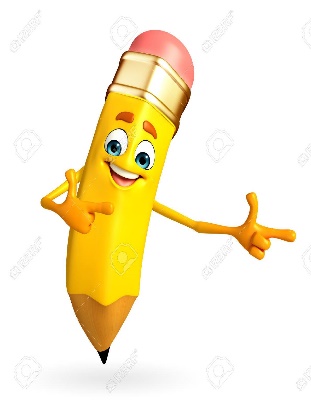 Entonces… para ordenar los números debemos recordar que estos son  símbolos que representan cantidades. Decimos entonces que hay números MAYORES o MENORES que otros y a esta relación llamaremos ORDEN. Comencemos trabajando en la siguiente actividad, donde debes identificar de acuerdo a sus caracteristicas quién tiene el  puntaje mayor para obtener el primer lugar, luego el segundo y finalmente quien tuvo el tercer lugar con el menor puntaje.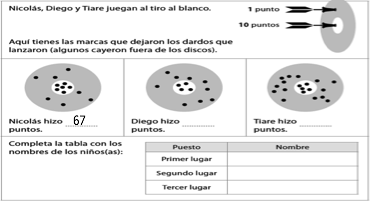 Continuemos…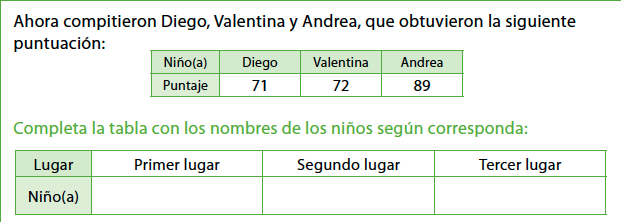 Con los ejercicios anteriores lograste identificar a través de un juego como los números los podemos ordenar .  Ahora lees atentamente y desarrolla las siguientes actividades.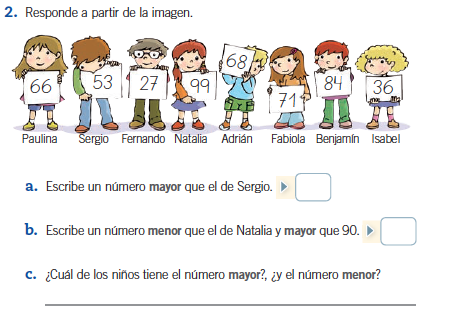 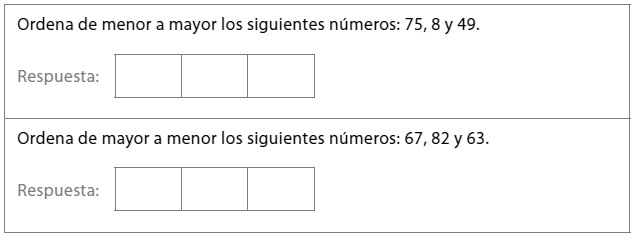 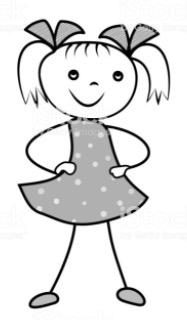 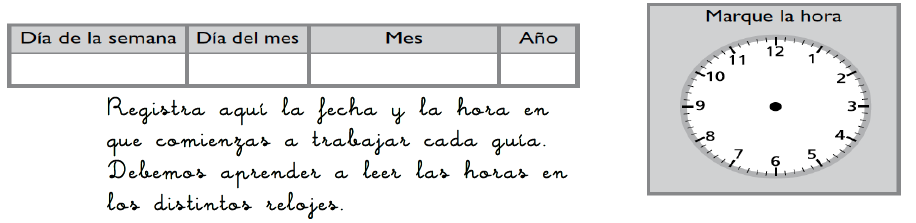 .Para saber cómo estás aprendiendo realiza la siguiente actividad, tómale una foto y envíala al WhatsApp del curso. 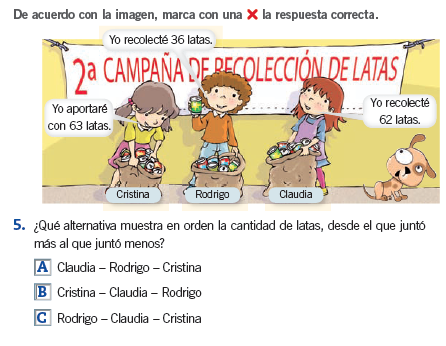 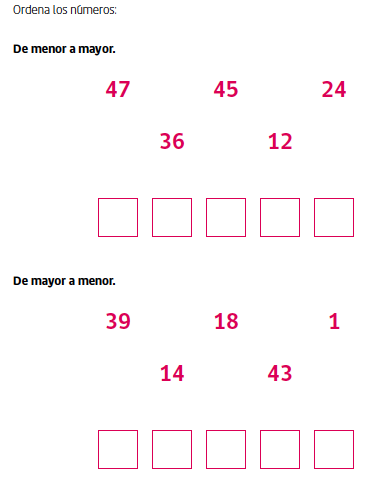 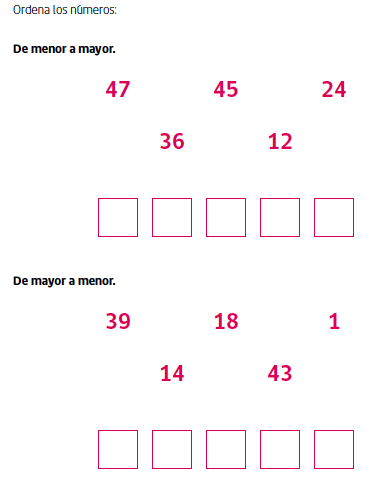 (Imprimir sin doble cara)Recorta y arma esta cinta numerada. Te servirá para tu trabajo en la asignatura de matemática. Puedes pegarla en tu casa o donde tu quieras.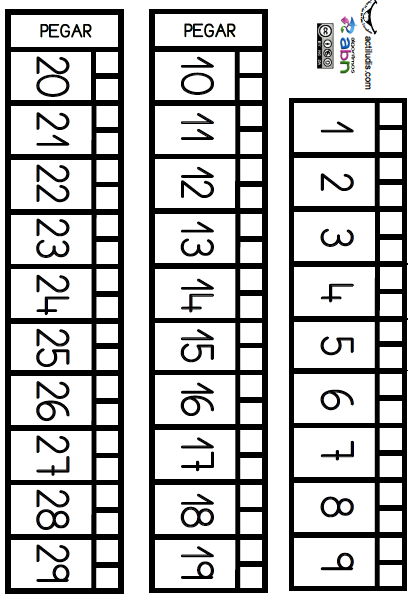 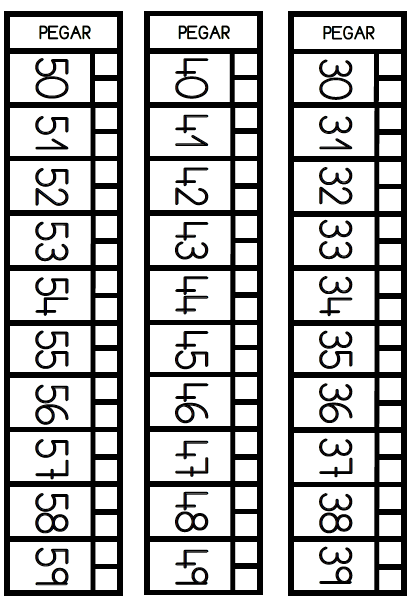 Nombre:Curso: 2°A   Fecha: semana N°9¿QUÉ APRENDEREMOS?¿QUÉ APRENDEREMOS?¿QUÉ APRENDEREMOS?Objetivo (s): Contar números del 0 al 1000 de 2 en 2, de 5 en 5, de 10 en 10 y de 100 en 100 hasta el 500. (OA1)Comparar y ordenar números del 0 al 100 de mayor a menor y viceversa, usando material concreto y monedas nacionales de manera manual y/o por medio de software educativo.(OA3)Objetivo (s): Contar números del 0 al 1000 de 2 en 2, de 5 en 5, de 10 en 10 y de 100 en 100 hasta el 500. (OA1)Comparar y ordenar números del 0 al 100 de mayor a menor y viceversa, usando material concreto y monedas nacionales de manera manual y/o por medio de software educativo.(OA3)Objetivo (s): Contar números del 0 al 1000 de 2 en 2, de 5 en 5, de 10 en 10 y de 100 en 100 hasta el 500. (OA1)Comparar y ordenar números del 0 al 100 de mayor a menor y viceversa, usando material concreto y monedas nacionales de manera manual y/o por medio de software educativo.(OA3)Contenidos: NumeraciónContenidos: NumeraciónContenidos: NumeraciónObjetivo de la semana: Identificar el orden de números que corresponden en el ámbito del números de 0 a 50.Objetivo de la semana: Identificar el orden de números que corresponden en el ámbito del números de 0 a 50.Objetivo de la semana: Identificar el orden de números que corresponden en el ámbito del números de 0 a 50.Habilidad: IdentificarHabilidad: IdentificarHabilidad: Identificar